Т Ш Ö К Т Ö МП Р И К А Зот 18 декабря 2015 года                                                                          № 55-(о.д.)Республика Коми, Ижемский район, с. ИжмаОб утверждении единого календарного плана официальных физкультурных мероприятий и спортивных мероприятий муниципального района «Ижемский» на 2016 годВ соответствии с положением об отделе физической культуры, спорта и туризма администрации муниципального района «Ижемский», утвержденным Решением Совета муниципального района «Ижемский»         от 21 декабря 2011 года № 4-10/3ПРИКАЗЫВАЮ:1. Утвердить план работы отдела физической культуры, спорта и туризма администрации муниципального района «Ижемский» на 2016 год согласно приложению.2. Контроль за исполнением настоящего приказа возложить на начальника отдела  физической культуры, спорта и туризма администрации муниципального района «Ижемский» Е.Г. Бойко.Начальник отдела                                                                                    Е.Г. Бойко«Изьва»муниципальнöй районсаадминистрациялöн мортöс ёнмöдан, спорт да туризм юкöн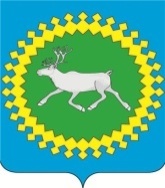 Отдел физической культуры,спорта и туризма администрациимуниципального района«Ижемский»